МКУК «Фалёнская ЦБ»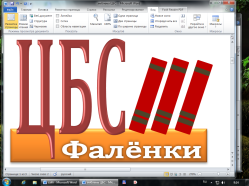 Имена в истории районаСАМАРИНА  ТИНА  ДМИТРИЕВНАПочётный житель Фалёнского района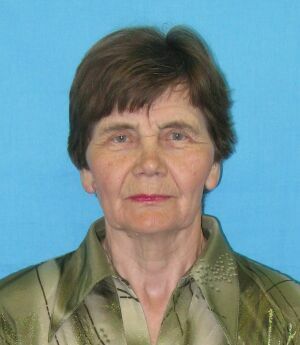 К 90-летию Фалёнского района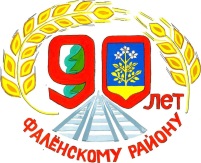 пгт. Фалёнки2019 г.Самарина Тина Дмитриевна  02.07.1942 г. в д. Азово Фаленского района, образование высшее профессиональное, окончила агрономический факультет Кировского сельскохозяйственного института.	С 1964 года по . Самарина Т.Д. работала агрономом 3-го отделения совхоза «Бельский», с 1968 по 1975 гг. - главным агрономом совхоза «Россия», У дружного коллектива специалистов совхоза «Россия» была цель - поднять хозяйство. Занимались окультуриванием земель. Поля было неудобно обрабатывать из-за вытяжек леса и кустарников, отдельно стоящих деревьев. Объем работ был проведен немалый. В эти годы хозяйство получало неплохие урожаи, обеспечивало кормами скот. с 1975 -1997  г. (до выхода на заслуженный отдых) – возглавляла агрономическую службу колхоза им. Ленина. 22 года отдано Тиной Дмитриевной колхозу им. Ленина – в эти годы колхозу не было равных в районе по реализации картофеля. Умело организованный труд, применение технологий снижали затраты на выращивание продукции. Картофель приносил хозяйству большие доходы. С подачи Самариной Т.Д. прижилась в колхозе звеньевая система организации труда, которая с годами совершенствовалась и давала результаты. Хозяйство не раз выходила победителем в соревнованиях по получению зерна. Тину Дмитриевну знают в районе. С ней советовались, у нее учились. Она поражает своим трудолюбием. Всегда у нее порядок в делах, дома, образцовый огород. Не зря она была избрана общим собранием колхозников председателем ревизионной комиссии.	В . Указом Президента России Самариной Т.Д. было присвоено звание  «Почетный агроном РФ».	Звание «Почетный житель Фаленского района» присвоено решением районной Думы от 24.04.2009 г.  № 36/312.